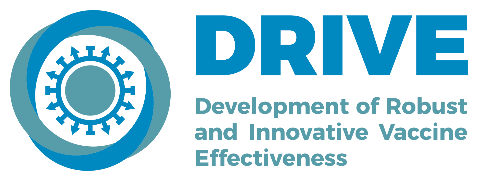 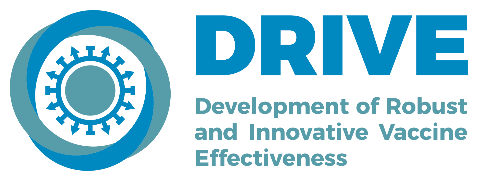 Call for tenders – 2019/2020 influenza seasonMeasuring brand-specific influenza vaccine effectiveness in EU/EEAProposal template Completion of this template is required in order to apply to the call for tenders of DRIVE. This completed form will be used for the evaluation and selection of the Research Collaborators by the Independent Scientific Committee and the Steering Committee of DRIVE. Proposal should be submitted at the latest on April 15th 2019 by email to info@drive-eu.org.Proposed research collaboration for DRIVE Relevant expertise and experience of the applicant (s) Requested budget for DRIVE In case of any question related to the call, please contact: info@drive-eu.org  Country/region(s) included in the applicant proposal:Affiliation and address of the applicant(s) and coordinator: Contact details of the applicant(s) or coordinator:(email and phone number):Ability to adhere to DRIVE generic protocols  or level of appropriateness for DRIVE for innovative studiesDetail: - capacity to implement the DRIVE protocols or level of appropriateness for innovative study design: providing information about study design and local adaptations (i.e. if study is nested into the influenza surveillance scheme), strategy for the enrolment of patients or data collection (i.e. algorithm for inclusion of patients and procedures), specimen collection IF APPLICABLE, detail what is novel or innovative to assess IVE in your proposal (i.e. participatory epidemiology, novel data sources, endpoints…) Provide a short description of the profile of the persons who will be involved in the study.You may provide supportive materials describing your capacity (protocols, article references, presentations etc.)Ability to capture brand-specific informationDetail:- capacity to collect type- or brand-specific information or alternative ways of recognizing type/brand (e.g. only one vaccine product used in the area). Describe vaccination status collection method (e.g. patient recall, electronic medical records, vaccine registry). Has brand information been captured in your previous studies (please provide a reference)?Specify national policy for influenza vaccination (list of targeted populations groups) ; if available, provide information on which vaccine brand(s) are expected to be used for the 2019-2020 seasonEstimated sample sizeDetail:- study population including geographical representation, expected sample size, age distribution, influenza vaccination coverage.Provide estimated number of Laboratory Confirmed Influenza (LCI) expected to be captured completing the table below for the 2019-20 season (LCI/ILI per vaccine type/brand by age (children adult elderly) and setting (hospital, GP). Per vaccine type/brand:In each case, estimated number of LCI/ILI based on figures from the previous season (2018-19) adjusted by an estimated distribution by vaccine types/brands for the season 2019-20.Please specify also the expected exposed case numbers. Alternatively, vaccination coverage (overall and by type or brand, where available). Scientific reliability of the laboratory testing or ability to send samples for DRIVE testingProvide details on laboratory testing: methods, labs, tests: antigen only, RT-PCR (homebrew/commercial/multiplex) - virus type (A vs. B), RT-PCR - subtype/lineage, RT-PCR + sequencing capacity (Sanger/NGS)? Antigenic characterisation of influenza viruses? Are other respiratory viruses (which?) routinely detected?Or explain your ability to send samples for testing in a DRIVE partner’s laboratory.Describe participation in External Quality Assessment (EQA) and its results. You may provide supportive materials describing your capacity in this area (certificates, article references, presentations etc.)Expertise in epidemiology and/or  conducting influenza vaccine effectiveness studiesProvide details of relevant projects/activities and related publications (up to five references)Provide a short description of the profile of the persons who will be involved in the studyCost-effectiveness and level of possible co-funding from the applicantBudget table:Please list the other sources of funding/support: